Weed Management Program: 2021- 2022Expression of Interest formExpressions of Interest are requested from individuals and non-for-profit groups seeking to implement control measures for weeds on land within the Western Local Land Services region of NSW.Incentive funding is currently available for African boxthorn control in Plains Wanderer habitat and Coolibah Blackbox Threatened Ecological Communities. Funding is also available for other known weed risks within the Western Local Land Services region of NSW. Aboriginal land managers may contact local Aboriginal Communities Officers.EOIs close Friday 6 August 2021EOI’s must be postmarked by 5pm on Friday 6 August 2021Funding for this program is provided by:
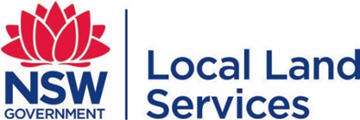 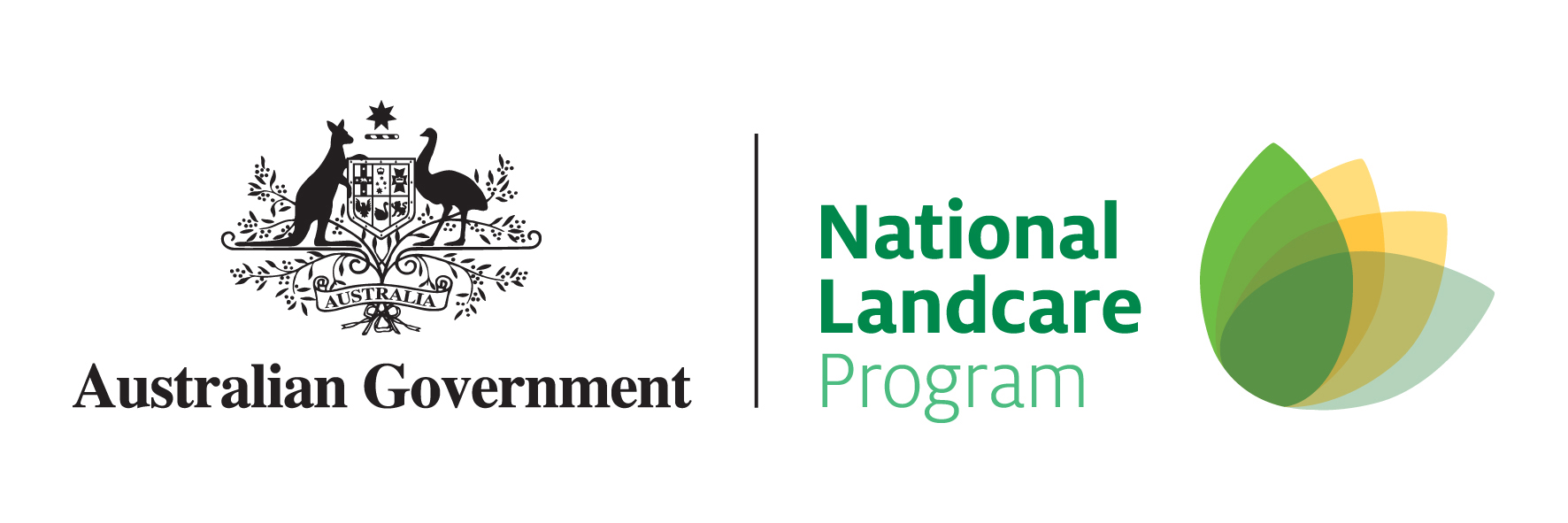 Applicant detailsProposed activity (please provide a brief response to the following questions):What is/are the targeted weed species that you intend to treat?Do you believe you are in a Plains Wanderer habitat area?             What treatment method do you intend to use? If using mechanical treatment, please indicate what type of machinery and attachments. If soil disturbance is going to occur, an Aboriginal Cultural Heritage Assessment will be required. Local Land Services will organize Cultural Heritage Assessments and cover any costs associated with the assessment.Please provide an estimate (ha) of the proposed project area: (not your property size)	          Date:       /        / 2021Privacy: Information collected in this form will be stored securely and used only for the purposes for which it has been collected. Read our full Privacy statement http://www.trade.nsw.gov.au/privacy.Hand deliver:To any Western Local Land Services officeEmail: kerry.wood@lls.nsw.gov.auFor more information contact: Andrea CashmereSenior Land Services Officer  0417 050 138 
andrea.cashmere@lls.nsw.gov.au Post:Western Local Land ServicesWeed Management ProgramPO Box 307Cobar NSW 2835Guy GibbsLand Services Officer Aboriginal Communities02 6870 8629
guy.gibbs@lls.nsw.gov.au NamePlease include first and last name, not initialsProperty Name Mailing AddressIs your project on this property, if not, please name project propertyPlease list nearest town of project propertyABNLLS Holding NumberEmailContact Name and Number/sProject Name: